Приложение № 6к протоколу заседания Правительства Ростовской областиот 23.06.2021 № 26ПЕРЕЧЕНЬ рекомендаций Правительства Ростовской области по вопросу«Современные подходы и эффективные практики социального сопровождения семей с детьми, находящихся в трудной жизненной ситуации»1. Рекомендовать главам администраций муниципальных районов и городских округов Ростовской области обеспечить:1.1. В срок до 25.12.2021 увеличение охвата социальным сопровождением семей, воспитывающих детей-инвалидов, до 30% от общего количества семей, воспитывающих детей-инвалидов, проживающих в муниципальном образовании.1.2. В срок до 10.01.2022 представление информации в министерство труда и социального развития Ростовской области об охвате социальным сопровождением 30% семей, воспитывающих детей-инвалидов, от общего количества семей, воспитывающих детей-инвалидов, проживающих в муниципальном образовании.1.3. Организацию информационно-разъяснительной работы с населением с использованием современных ресурсов (СМИ, Интернет) о возможности социального сопровождения семей, воспитывающих детей-инвалидов.2. Рекомендовать главе администрации г. Волгодонска (Мельникову В.П.) в срок до 01.09.2021 разработать памятку по организации социального сопровождения семей с детьми на территории муниципального образования.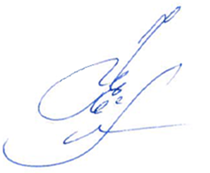 Начальник отдела по обеспечению деятельностиПравительства Ростовской области	Н.Ф. Ефремова 